ПОСТАНОВЛЕНИЕот 22.04.2021                                                  с.Аскиз			              № 303-пОб утверждении доли средств муниципального образования и вклада работодателя в целях реализации мероприятий Муниципальной программы «Устойчивое развитие сельских территорий», утвержденной постановлением Администрации Аскизского района Республики Хакасия от 02.11.2020 №798-пВ целях реализации Муниципальной программы «Устойчивое развитие сельских территорий», руководствуясь ст.ст. 35,40 Устава муниципального образования Аскизский район от 20.12.2005, постановлением Правительства Республики Хакасия от 29.03.2018 №122 (ред. от 24.03.2021) «О мерах по реализации мероприятий по улучшению жилищных условий граждан, проживающих на сельских территориях, а также мероприятий по строительству жилья на сельских территориях,  предоставляемого  гражданам по договорам найма жилого помещения, и признании утратившими силу некоторых постановлений Правительства Республики Хакасия» Администрация Аскизского района Республики Хакасия постановляет:Утвердить размер финансирования мероприятий Муниципальной программы «Устойчивое развитие сельских территорий» по строительству жилых помещений (жилых домов), предоставляемых гражданам, проживающих на сельских территориях, по договору найма жилого помещения, для граждан осуществляющих трудовую деятельность в муниципальных учреждениях муниципального образования Аскизский район Республики Хакасия:- в размере 19,8 процента от расчетной стоимости строительства жилья за счет средств местного бюджета;- в размере 0,2 процента от расчетной стоимости строительства жилья за счет средств работодателя.2. Направить настоящее постановление для опубликования в редакцию газеты «Аскизский труженик» и разместить на официальном сайте Администрации Аскизского района Республики Хакасия.  3. Настоящее постановление вступает в силу со дня его официального опубликования.Глава Администрации  	    	  		                                    А.В.Челтыгмашев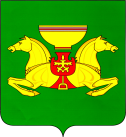 РОССИЙСКАЯ ФЕДЕРАЦИЯАДМИНИСТРАЦИЯАСКИЗСКОГО РАЙОНА РЕСПУБЛИКИ ХАКАСИЯРОССИЯ ФЕДЕРАЦИЯЗЫХАКАС РЕСПУБЛИКАЗЫНЫНАСХЫС АЙМАFЫНЫНУСТАF-ПАСТАА